Patient/Family Advisory Council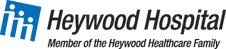 Membership DemographicsName: ___________________________ Date:________________________Address:______________________________________________________Email:____________________________Telephone:___________________ Age Group: {Check age group}Gender:_________________________ []0-18  []19-39 []40-50 []51-64 []65-79 []80+Employment Status: [] Employed  []Unemployed [] Retired  []other:________________Have you ever served in the Military? []Yes []No if yes when and branch of service? ________________________________________________________________________Education Level:  []Grade School  []High School/GED []College []other:____________RACE: {Check all those that apply} [ ] Bi-Racial [ ] Tri-Racial[ ] Caucasian or White [ ] African American or Black[ ] Asian [ ] American Indian or Alaskan Native[ ] Pacific Islander or Hawaiian Native[ ] Other__________________________HISPANIC/LATINO INDICATOR: {Check one box}HISPANIC or LATINO [ ] NON-HISPANIC or NON-LATINO [ ] LANGUAGE SPOKEN:Primary Language [] English [] Other_____________________________Secondary Language [] None [] Other _____________________________ETHNICITY: Relating to large groups of people classed according to common racial, national, tribal, religious, linguistic, or cultural origin or background.Examples of Ethnicity:If your father came from  and your mother came from  your ethnicity will be French and Irish.  If your parents were both born in the  but your great maternal grandparents were from  and paternal grandparents were fromPoland; your ethnicity would be Italian and Polish. Have you and /or your family been a patient at Heywood Hospital? []Yes []NoPlease describe your experience: Positive [] Negative []Comments:______________________________________________________________________________________________________________________________________________________________________________________________________________Revised 9.3.21bn